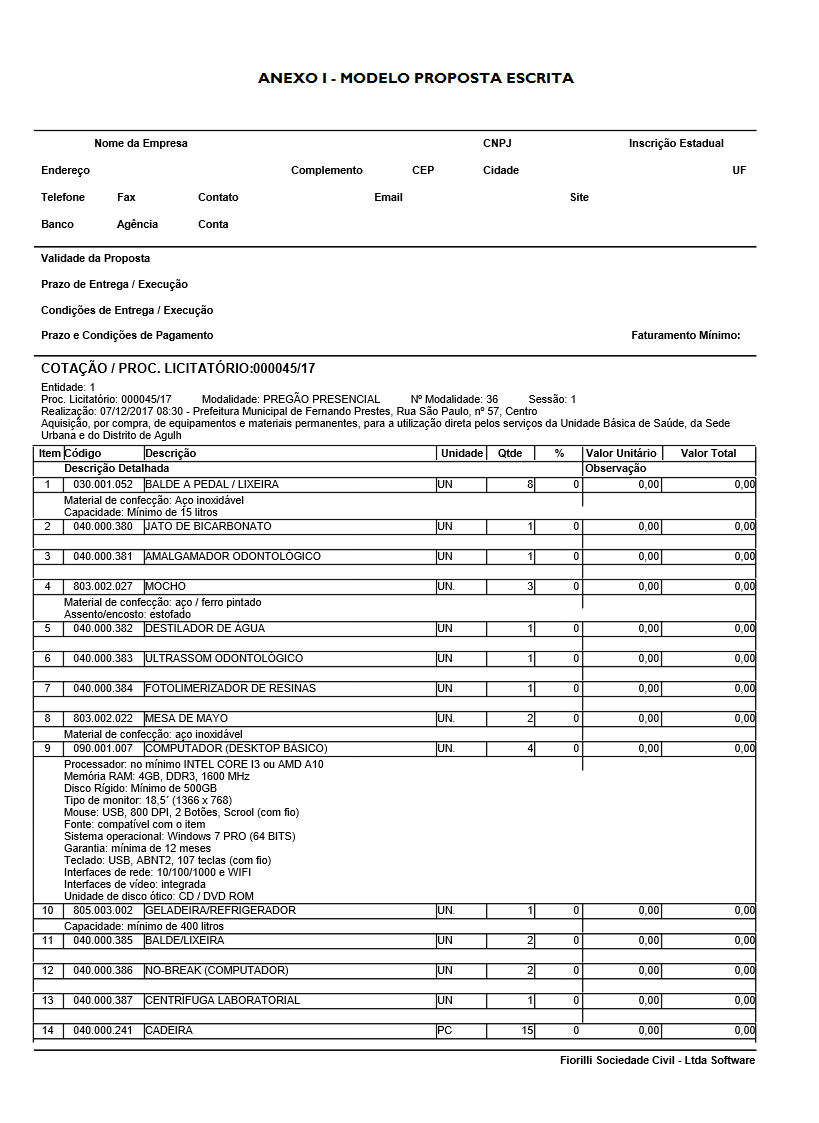 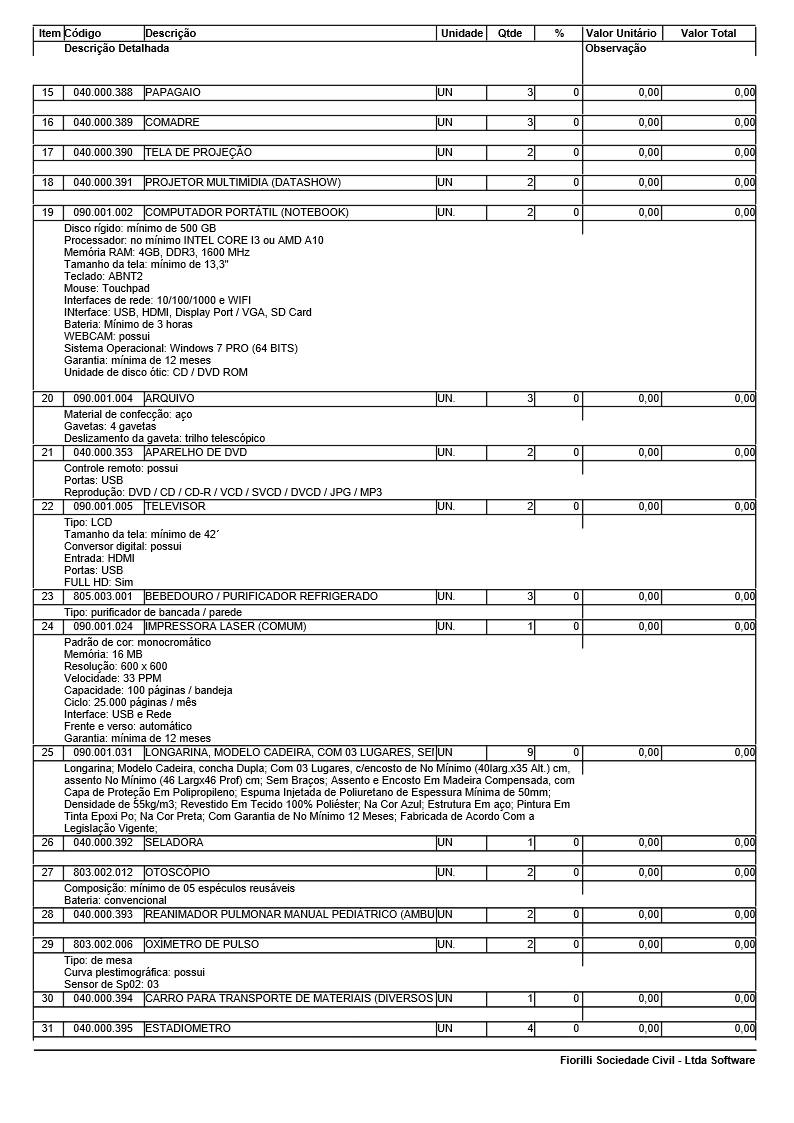 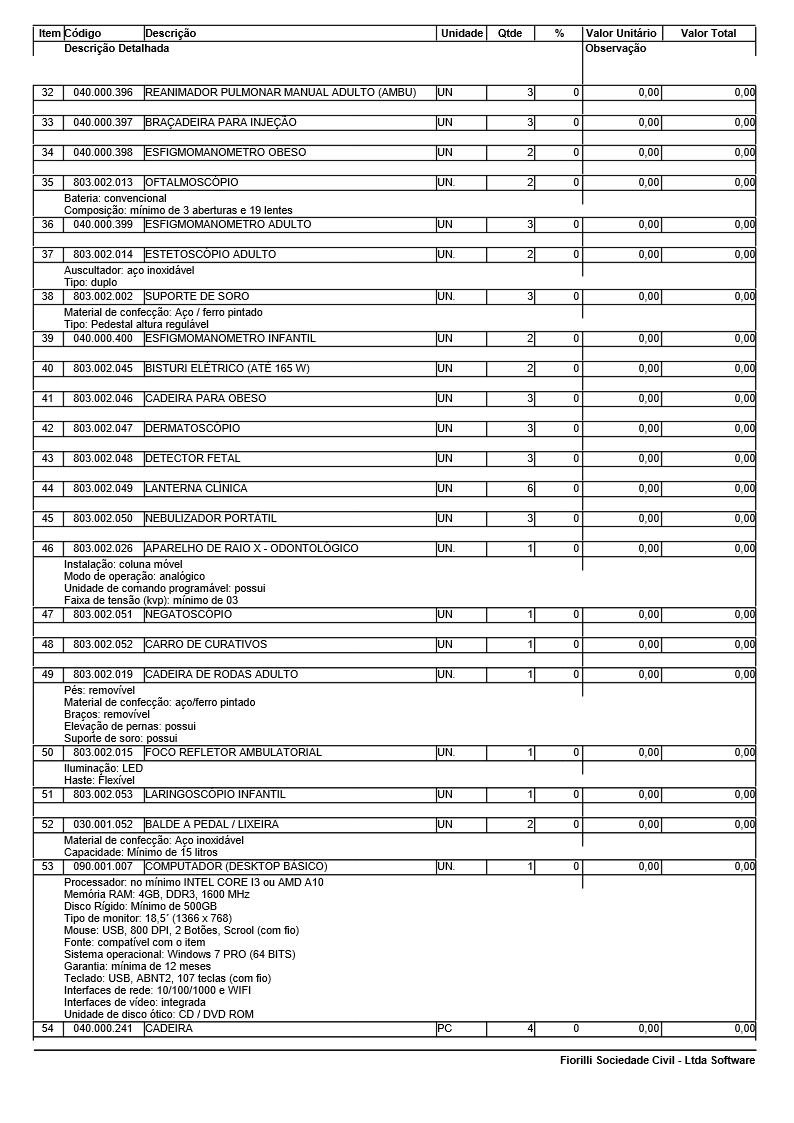 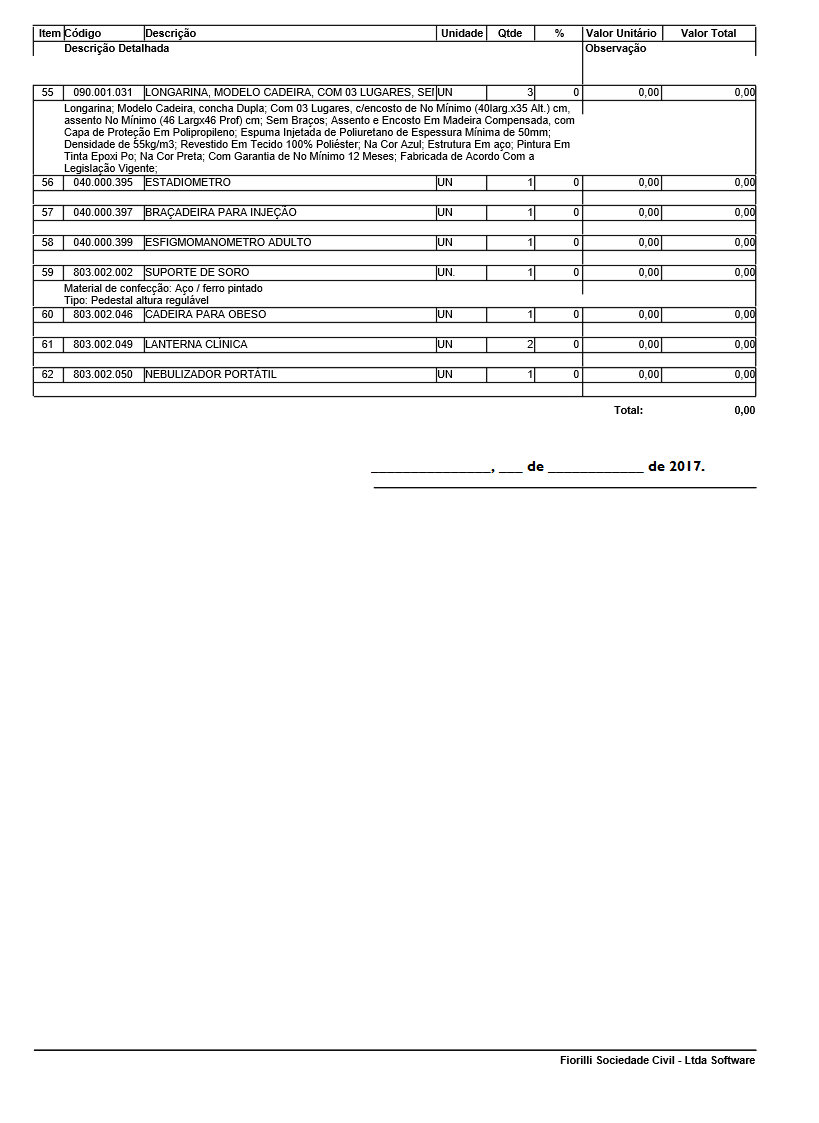 ANEXO IIMODELO REFERENCIAL DE INSTRUMENTO PARTICULAR DE PROCURAÇÃOÀPREFEITURA MUNICIPAL DE FERNANDO PRESTESReferência: Pregão Presencial nº 36/2017 - Processo nº 45/2017A empresa ___________________ (nome da pessoa jurídica), CNPJ 
nº ______________, com sede a _______________, na cidade de ______________, Estado de ____________, através do seu representante legal, infra-assinado, nomeia e constitui seu bastante procurador o(a) senhor(a) ______________________, portador(a) da Cédula de Identidade RG 
nº _____________, outorgando-lhe  plenos poderes para representá-la na sessão pública do Pregão Presencial em referência, em especial para formular lances verbais, interpor recursos e/ou deles desistir, negociar, assinar a ata da sessão e efetuar as providências necessárias para que a outorgante mantenha-se satisfatoriamente neste procedimento.Atenciosamente	.........................., ....... de ............................. de 2017.______________________________________Assinatura do Representante Legal da Empresa  Nome : __________________	     	                    Cargo : ____________________  RG nº ___________________	   	                         CPF nº ____________________Obs.: este documento deverá ser preenchido em papel timbrado da empresa proponente e assinado pelo(s) seu(s) representante(s) legal(is) e/ou procurador(es) devidamente habilitado(s), COM FIRMA RECONHECIDA.ANEXO IIIMODELO DE DECLARAÇÃO DE PLENO ATENDIMENTO AOS REQUISITOS DE HABILITAÇÃO E DE INEXISTÊNCIA DE FATO IMPEDITIVOÀPREFEITURA MUNICIPAL DE FERNANDO PRESTESReferência: Pregão Presencial nº 36/2017 - Processo nº 45/2017(Razão Social da Empresa), estabelecida na ............(endereço completo), inscrita no CNPJ sob 
n° ......................, neste ato representada pelo seu (representante/sócio/procurador), no uso de suas atribuições legais, vem:DECLARAR, sob as penas das Leis Federais nºs: 10.520/02 e 8.666/93 e suas alterações posteriores, conhecer e aceitar todas as condições constantes da licitação em referência, bem como de seus Anexos, e que, desse modo, cumprimos plenamente a todos os requisitos necessários à habilitação e participação no mesmo.DECLARAR, para fins de participação da licitação em referência, promovido pela Prefeitura Municipal de Fernando Prestes, declaro sob as penas das Leis federais 
nºs 10.510/02 e 8.666/93 e ulteriores alterações, a inexistência de fato impeditivo para licitar e/ou contratar com a Administração Pública, direta ou indireta, e que a mesma não foi declarada inidônea pelo Poder Público, em nenhuma esfera e não está suspensa para licitar ou contratar com a Prefeitura Municipal de Fernando Prestes e que se compromete a comunicar ocorrência de fatos supervenientes.					Por ser verdade assina a presente					.........................., ....... de ............................. de 2017.______________________________________Assinatura do Representante Legal da Empresa  Nome : ______________	     	                                 Cargo : __________________  RG nº _____________		   	                           CPF nº __________________Obs.: Esta declaração deverá ser preenchida, de preferência, em papel timbrado da empresa proponente e assinada pelo(s) seu(s) representante(s) legal(is) e/ou procurador(es) devidamente habilitado(s).ANEXO IVTERMO DE DECLARAÇÃO PARA MICROEMPRESAOU EMPRESA DE PEQUENO PORTEÀPREFEITURA MUNICIPAL DE FERNANDO PRESTESReferência: Pregão Presencial nº 36//2017 - Processo nº 45/2017 A empresa __________________, com sede na _______________, n° ____, cidade de ________________ CNPJ n° ______________, vem através de seu representante legal infra-assinado, com fundamento no artigo 3° e seus parágrafos da Lei Complementar n° 123, de 15 de dezembro 2.006, alterada pela Lei complementar nº 147, de 07 de agosto de 2014, manifestar a sua opção pelo tratamento diferenciado e favorecido, estando apta a usufruir do tratamento ali previsto.DECLARA ainda, ser.□ Microempresa e não haver nenhum dos impedimentos previstos nos incisos do § 4° do artigo 3° da Lei Complementar n° 123/2006.□ Empresa de pequeno porte e não haver nenhum dos impedimentos previstos nos incisos do § 4° do artigo 3° da Lei Complementar n° 123/2.006.□ Microempreendedor Individual (MEI) e não haver nenhum dos impedimentos previstos nos incisos do § 4° do artigo 3° da Lei Complementar n° 123/2.006.________________________, ____ de ________________________ de 2017.(localidade)___________________________(assinatura)Nome: __________________RG: ____________________Obs.: esta declaração deverá ser preenchida em papel timbrado da empresa proponente e assinada pelo(s) seu(s) representante(s) legal(is) e/ou procurador(es) devidamente habilitado(s).ANEXO VMODELO DE DECLARAÇÃO DE REGULARIDADE PARA COM O MINISTÉRIO DO TRABALHOÀPREFEITURA MUNICIPAL DE FERNANDO PRESTESReferência: Pregão Presencial nº 36/2017 - Processo nº 45/2017(Razão Social da Empresa), estabelecida na ................(endereço completo), inscrita no CNPJ sob 
n° ......................, neste ato representada pelo seu (representante/sócio/procurador), no uso de suas atribuições legais, vem:DECLARAR, para fins de participação no processo licitatório em pauta, sob as penas da Lei, que está em situação regular perante o Ministério do Trabalho, no que se refere à observância do disposto no inciso XXXIII, do Artigo 7° da Constituição Federal, e, para fins do disposto no inciso V do artigo 27 da Lei Federal n° 8.666, de 21 de junho de 1993, acrescido pela Lei n° 9.854, de 27 de outubro de 1999, que não emprega menor de dezoito anos em trabalho noturno, perigoso ou insalubre e não emprega menor de dezesseis anos.Ressalva: emprega menor, a partir de quatorze anos, na condição de aprendiz (   ).(Observação: em caso afirmativo, assinalar a ressalva acima)					Por ser verdade assina a presente.					..................., ........... de ................................ de 2017.________________________(representante da licitante)Nome : ___________________	              Cargo : _____________RG nº ____________________                CPF nº___________________Obs: esta declaração deverá ser preenchida, de preferência, em papel timbrado da empresa proponente e assinada pelo(s) seu(s) representante(s) legal(is) e/ou procurador(es) devidamente habilitado(s).ANEXO VIMODELO DE DECLARAÇÃO DE CIÊNCIA(ref. Lei Estadual nº 12.799/08 – CADIN Estadual e Lei Estadual nº 10.218, de 12 de fevereiro de 1999)ÀPREFEITURA MUNICIPAL DE FERNANDO PRESTESReferência: Pregão Presencial nº 36/2017 - Processo nº 45/2017(Razão Social da Empresa), estabelecida na .... (Endereço completo)...., inscrita no CNPJ sob 
n° ......................, neste ato representada pelo seu (representante/sócio/procurador), no uso de suas atribuições legais, vem:DECLARAR, sob as penas da lei, ter ciência de que a existência de registro no CADIN ESTADUAL, exceto se suspenso, impede a contratação com esta Prefeitura, de acordo com a Lei Estadual nº 12.799/08, sem prejuízo das demais cominações legais, assim como inexiste também qualquer outro fato impeditivo de contratar, inclusive em virtude das disposições da Lei Estadual nº 10.218, de 12 de fevereiro de 1999.Por ser verdade assina a presente...................., ........... de ................................ de 2017.______________________________________________________________________Nome do responsável/procurador Cargo do responsável/procurador N° do documento de identidadeObs.: esta declaração deverá ser preenchida, de preferência, em papel timbrado da empresa proponente e assinada pelo(s) seu(s) representante(s) legal(is) e/ou procurador(es) devidamente habilitado(s).ANEXO VIIPROCESSO DE LICITAÇÃO Nº 45/2017PREGÃO PRESECIAL Nº 36/2017MINUTA DE ORDEM DE FORNECIMENTO Nº xx/2017(em substituição ao contrato administrativo)1 - FORNECEDORA: xxxxxxxxxxxxxxxxxxx, CNPJ nº xxxxxxxxxx, Inscrição Estadual nº xxxxxxxxxxxx, com endereço na xxxxxxxxxxxxxxxx, nº xxx, xxxxx, na cidade de xxxxxxxxxxx, Estado de xxxxxxx, representada por: xxxxxxxxxxxxx, portador da Cédula de Indentidade (RG) nºxxxxxxx e C.P.F. nºxxxxxxxxxxx.2 - OBJETO: Aquisição, por compra, de equipamentos e materiais permanentes, para a utilização direta pelos serviços da Unidade Básica de Saúde “Bento Franzoni”, na Sede Urbana e da Unidade Básica de Saúde “José Doce Filho”, no Distrito de Agulha, neste Município.PREÇO: Para os xx (xxxx) itens de equipamentos e materiais permanentes, a soma dos valores unitários totaliza o preço de R$ xxxxxxxx (xxxxxxxxxxxxx), que será pago em moeda corrente do país, cuja verificação da conformidade, qualidade e quantidade dos produtos com as especificações do edital de licitação e conseqüente aceitação administrativa, far-se-á por atestado de representante da Prefeitura Municipal, a Sra. Simone Pinheiro de Almeida Machado, incumbida do acompanhamento e da fiscalização, conforme lista a seguir:3 - PRAZO DE ENTREGA: O prazo de entrega do objeto desta licitação deverá ser o menor possível, e não poderá ser superior a 30 (trinta) dias corridos, contados da data da emissão desta ordem de fornecimento, conforme as condições estabelecidas na proposta de preços vencedora do Pregão nº 36/2017 – Processo nº 45/2017, sob pena de perda do direito correspondente, sem prejuízo da aplicação de penalidades previstas em Lei. 4 - RECURSOS: 10.301.0120.2022.0000 – Fundo Municipal da Saúde - 4.4.90.52.00 – Equipamentos e Materiais Permanentes - Ficha – 305.5 - DA FORMA DE PAGAMENTO:5.1 - O pagamento será efetuado em parcela única, à vista, mediante a contra entrega dos produtos licitados e, das condições previstas no edital para seu recebimento e funcionamentos, acompanhada das respectivas apresentações das notas fiscais/faturas, bem como da emissão do Termo de Recebimento Definitivo do objeto da contratação, ou de competente recibo, na forma prevista no subitem 10.1 do item X, do Edital nº1-36/2017.5.2 - O pagamento será feito mediante crédito aberto na Conta Corrente nº xxxxxx, Agência nº xxxxxx, Banco xxxxxxx, em nome da empresa contratada.5.3 - No caso de a Prefeitura Municipal de Fernando Prestes atrasar, eventualmente, o pagamento, sobre o valor devido, incidirá correção monetária, nos termos do artigo 74, da Lei estadual nº 6.544/89, bem como juros moratórios, à razão de 0,5% (meio por cento) ao mês, calculados “pro rata tempore”, em relação ao atraso verificado.6 - DAS SANÇÕES E PENALIDADES:6.1 – A inexecução total ou parcial do contrato administrativo, bem como a execução irregular ou com atraso injustificado, com garantia da defesa prévia, será passível das seguintes sanções:6.1.1 - advertência;6.1.2 - multa de mora de:a) 20% (vinte por cento) do valor global do contrato, no caso de inexecução total da obrigação;b) 10% (dez por cento) do valor referente à parte da obrigação contratual não cumprida, no caso de inexecução parcial da obrigação;c) 0,2% (dois décimos por cento) ao dia, no caso de atraso no cumprimento dos prazos estipulados, até 30 (trinta) dias;d) 0,4% (quatro décimos por cento) ao dia, no caso de atraso no cumprimento dos prazos estipulados, acima de 30 (trinta) dias;6.2 – suspensão temporária de participação em licitação e impedimento de contratar com a Administração, por prazo não inferior a dois anos.6.3 – A suspensão temporária do direito de licitar e impedimento de contratar com a Administração pública, (União, distrito Federal e Municípios), com descredenciamento no sistema de Cadastramento Unificado de Fornecedores – Scaf e sistemas semelhantes, no período de até 5 (cinco) anos.FORO: Para dirimir quaisquer questões decorrentes da contratação, não resolvidas na esfera administrativa, pelas vias amigáveis, será competente o foro da Comarca de Taquaritinga, neste Estado, com renúncia expressa de qualquer outro, por mais privilegiado que seja.PUBLICAÇÃO: Após as assinaturas deste instrumento, a Prefeitura Municipal  providenciará sua publicação resumida no Diário Oficial do Estado – DOE e no Diário Oficial Eletrônico do Município - DiOE, em cumprimento ao parágrafo único, do artigo 61, da Lei federal nº 8.666/93.		Fernando Prestes, xx de xxxxxxxx de 2017 .__________________________________________Simone Pinheiro de Almeida MachadoSecretária Municipal de SaúdeTestemunhas:_____________________________		__________________________Nome:						Nome: RG nº 						RG nº CPF nº						CPF nº ANEXO VIIIMODELO DE DECLARAÇÃO DE INEXISTÊNCIA DE INCOMPATIBILIDADE NEGOCIAL	(Local e Data)	À Comissão Permanente de Licitação	Município de Fernando Prestes, Estado de São Paulo	Ref. PREGÃO 36/2017	Prezados SenhoresA empresa ___________________________, inscrita no CNPJ/MF 
nº ______________________, com sede à ___________________________, na cidade de _______________, Estado de ___________, representada por seu sócio-proprietário ____________________, portador da Carteira de Identidade nº _______________, inscrito no CPF/MF nº ________________________, infra-assinado, DECLARA, sob as penas da Lei, que os sócios da empresa, não possuem parentesco por consanguinidade ou afim até 3º grau com o Prefeito Municipal, o Vice Prefeito, os Vereadores e os servidores municipais bem como as pessoas ligadas a qualquer deles por matrimônio ou parentesco, afim ou consanguíneos até o segundo grau.DECLARA ainda ter ciência de que o parentesco ou participação societária, impossibilita a contratação com o município conforme dispõe legislação em vigor. ____________________________________Nome do Responsável/ProcuradorCargo do Responsável/ProcuradorNº do Documento de IdentidadeANEXO IXDESPESA ESTIMADAQtd. 		Descrição					Un      V. Unit.   Valor Total Médio1 	BALDE A PEDAL / LIXEIRA 				10 	99,41 		994,102 	JATO DE BICARBONATO 				1 	798,67 		798,673 	AMALGAMADOR ODONTOLÓGICO 		1 	774,35 		774,354 	MOCHO 						3 	487,50 		1.462,505 	DESTILADOR DE ÁGUA 				1 	1.576,48 	1.576,486 	ULTRASSOM ODONTOLÓGICO 			1 	2.698,00	 2.698,007 	FOTOLIMERIZADOR DE RESINAS 			1 	710,82 		710,828 	MESA DE MAYO 					2 	520,87 		1.041,749 	COMPUTADOR (DESKTOP BÁSICO) 5 		2.	428,54 		12.142,7010 	GELADEIRA/REFRIGERADOR 				1 	1.299,66 	1.299,6611 	BALDE/LIXEIRA 					2 	76,11		152,2212 	NO-BREAK (COMPUTADOR) 			2 	559,99 		1.119,9813 	CENTRÍFUGA LABORATORIAL 			1 	2.826,50 	2.826,5014 	CADEIRA 						19	100,67 		1.912,7315 	PAPAGAIO 						3 	87,44 		262,3216 	COMADRE 						3 	105,75 		317,2517 	TELA DE PROJEÇÃO 					2	 595,83		1.191,6618 	PROJETOR MULTIMÍDIA (DATASHOW) 		2	 2.836,83 	5.673,6619 	COMPUTADOR PORTÁTIL (NOTEBOOK) 		2 	2.359,08 	4.718,1620 	ARQUIVO 						3 	530,28 		1.590,8421 	APARELHO DE DVD 					2 	159,58 		319,1622 	TELEVISOR 						2 	1.933,26 	3.866,5223 	BEBEDOURO / PURIFICADOR REFRIGERADO 	3 	734,55 		2.203,6524 	IMPRESSORA LASER (COMUM) 			1 	1.136,66 	1.136,6625 	LONGARINA, MODELO CADEIRA, COM 03 LUGARES, SEM BRA1Ç2OS     369,16     4.429,9226 	SELADORA 						1 	1.282,46 	1.282,4627 	OTOSCÓPIO 						2 	358,75 		717,5028 	REANIMADOR PULMONAR MANUAL PEDIÁTRICO (AMBU) 	2 	206,92 	      413,8429 	OXÍMETRO DE PULSO 						2 2.282,50     4.565,0030 	CARRO PARA TRANSPORTE DE MATERIAIS (DIVERSOS) 		1 1.941,57     1.941,5731 	ESTADIOMETRO 							5 407,06       2.035,3032 	REANIMADOR PULMONAR MANUAL ADULTO (AMBU) 		3 	215,27        645,8133 	 BRAÇADEIRA PARA INJEÇÃO 					4 	175,42        701,6834 	ESFIGMOMANOMETRO OBESO 					2 	74,30         148,6035 	OFTALMOSCÓPIO 							2 	801,33      1.602,6636 	ESFIGMOMANOMETRO ADULTO 					4 	127,89       511,5637 	ESTETOSCÓPIO ADULTO 						2 	136,93       273,8638 	SUPORTE DE SORO							4 	293,15      1.172,6039 	ESFIGMOMANOMETRO INFANTIL 					2 	106,32        212,6440 	BISTURI ELÉTRICO (ATÉ 165 W) 					2 	2.616,50   5.233,0041 	CADEIRA PARA OBESO 						4 	500,00      2.000,0042 	DERMATOSCÓPIO 							3 	1.535,72   4.607,1643 	DETECTOR FETAL 							3 	716,28      2.148,8444 	LANTERNA CLÍNICA 							8 	62,04        496,3245 	NEBULIZADOR PORTÁTIL 						4 	251,87      1.007,4846 	APARELHO DE RAIO X - ODONTOLÓGICO 			1 	5.363,00   5.363,0047 	NEGATOSCÓPIO 							1 	451,25        451,2548 	CARRO DE CURATIVOS 						1 	1.150,27   1.150,2749 	CADEIRA DE RODAS ADULTO 					1 	648,09       648,0950 	FOCO REFLETOR AMBULATORIAL 					1 	515,15       515,1551 	LARINGOSCÓPIO INFANTIL 						1 	468,82       468,82TOTAL R$ 95.534,71ANEXO XIDENTIFICAÇÃO DO RESPONSÁVEL PARA ASSINATURA DO CONTRATO.NOME: _______________________________________________________________R.G.: _______________________, C.P.F.: ____________________________________NACIONALIDADE: ______________________, ESTADO CIVÍL: __________________CARGO: _______________________________________________END. RESID: ___________________________, Nº: ______, BAIRRO: ______________CIDADE: __________________________, CEP: _______________________________E-MAIL INSTITUCIONAL: _________________________________________________E-MAIL PESSOAL: _______________________________________________________TELEFONE DA EMPRESA: __________________________________ANEXO XI TERMO DE REFERENCIAOBJETO: Aquisição, por compra, de equipamentos e materiais permanentes, para a utilização direta pelos serviços da Unidade Básica de Saúde “Bento Franzoni”, localizada na Rua Clélia Machado de Freitas, nº 320, Jardim Santo Antonio, na Sede Urbana e, da Unidade Básica de Saúde “José Doce Filho”, localizada na Rua Ernesto Baptista de Aguiar Filho, nº 260, Centro, no Distrito de Agulha, neste Município.ESPECIFICAÇOES DOS EQUIPAMENTOS E MATERIAIS PERMANENTESO prazo de entrega objeto da licitação, que deverá ser o menor possível, e não poderá ser superior a 30 (trinta) dias corridos, contados da data de assinatura do contrato ou de retirada do instrumento equivalente.Deverão ser entregues na Unidade Básica de Saúde “Bento Franzoni”, localizada na Rua Clélia Machado de Freitas, nº 320, Jardim Santo Antonio na Sede Urbana e na Unidade Básica de Saúde “José Doce Filho”, localizada na Rua Ernesto Baptista de Aguiar Filho, nº 260, Centro, no Distrito de Agulha, neste Município.A garantia ofertada dos equipamentos e materiais permanentes, deverá ser de no mínimo 12 (doze) meses, contado do seu recebimento definitivo, devendo ser da própria licitante, não se admitindo a garantia repassada por terceiros estranhos ao certame.Não serão aceitos os materiais licitados, bem como qualquer de seus componentes, re-fabricados ou recondicionados.Não será permitida na entrega, a substituição dos itens ofertados, quer em função de outra especificação, outras marcas, etc.Este termo de referência refere-se a PROPOSTA Nº 11580.190000/1160-01 – MINISTÉRIO DA SAÚDE. Fernando Prestes, 23 de novembro de 2017.Simone Pinheiro de Almeida MachadoSecretária Municipal de SaúdeITEMDESCRIÇAO1BALDE A PEDALBalde a pedal, com capacidade mínima de 30 a 49 litros, confeccionado em polipropileno.2JATO DE BICARBONATOJato de bicarbonato com base metálica para estabilidade; desumidificador; filtro de ar com drenagem automática; caneta.3AMALGAMADOR ODONTOLÓGICOAmalgamador odontológico tipo capsular; digital.4MOCHOMocho odontológico a gás pressurizado, unidade rodante, pedestal com cinco rodízios de alta resistência, revestimento em polímero cinza, sem aro para apoio dos pés, assento redondo, com estofamento asséptico sem costuras, com regulagem v/h do encosto, com altura do encosto em relação ao assento, inclinação do encosto e inclinação do assento, espuma injetada do assento e do encosto.5DESTILADOR DE ÁGUADestilador de água do tipo “Pilsen”, totalmente construído em aço inox AISI 304, inclusive a tampa; produção aproximada de 5 litros por hora, com desligamento automática em caso de falta de água; termostato de controle para maior segurança, evitando o superaquecimento.6ULTRASSOM ODONTOLÓGICOUltrassom Odontológico, sistema piezoelétrico ativado através de pastilhas cerâmicas em frequência de 30.000 Hz. Peça de mão do jato de bicarbonato: removível e autoclavável. Painel com comandos próximos com seletores digitais e reguladores mais suaves: Seletor digital de Operação (jato de bicarbonato/ultrassom). Seletor digital de função programáveis: Perio, Endo e Scalling. Ajuste do ar com registro exclusivo para regulagem fina do fluxo de ar do jato de bicarbonato. Ajuste da água nos procedimentos com refrigeração, oferece irrigação constante com controle de fluxo. Tecla geral Liga/Desliga com LED indicativo no painel. Capas autoclaváveis com termoplástico especial para permitir firmeza no manuseio e precisão nos movimentos. Alimentação: bivolt. Tampa do reservatório de bicarbonato de fácil acesso e limpeza.7FOTOPOLIMERIZADOR DE RESINASFotopolimerizador de resinas tipo LED com fio.8MESA DE MAYOMesa de Mayo com material em aço inoxidável, altura regulável com anel fixação no tubo da coluna, componentes bandeja 35x50cm, 2 rodízios, 1 ponteira borracha.9COMPUTADOR (DESKTOP-BÁSICO)Computador (desktop-básico), com processador de no mínimo INTEL CORE i3 ou AMD A10; memória RAM de 4GB, DDR3, 1600 MHz; disco rígido de no mínimo de 500GB; monitor de 18,5” (1366 x 768); mouse USB 800 DPI, 2 botões, SCROOL e com fio; fonte compatível com o item; sistema operacional Windows 7 PRO (64 bits); garantia de no mínimo 12 meses; teclado USB ABTN2, 1007 teclas com fio; Interface de rede 10/100/1000 e WIFI; Interface de vídeo integrada e unidade de disco ótico de CD/DVD ROM.10GELADEIRA / REFRIGERADORGeladeira/Refrigerador 250 l, com uma porta, branco, Procel Classe A, capacidade mínima de 250 litros. Garantia de no mínimo 12 (doze) meses.11BALDE/LIXEIRABalde/Lixeira em polipropileno; com capacidade mínima de 30 litros.12NO-BREAK (COMPUTADOR)NO- BREAK - Especificação mínima: que esteja em linha de produção pelo fabricante; nobreak com potência nominal, de 1,2 kva; potência real mínima de 600w; tensão entrada 115/127/220 volts (em corrente alternada) com , comutação automática; tensão de saída 110/115 ou 220 volts (a ser definida pelo solicitante); alarmes, audiovisual; bateria interna selada; autonomia a plena carga mínimo 15 minutos considerando consumo de , 240 watts; possuir no mínimo 06 tomadas de saída padrão brasileiro; o produto deverá ser novo, sem uso, ,reforma ou recondicionamento; garantia de 12 meses.  13CENTRÍFUGA LABORATORIALCentrífuga laboratorial para tubos com 04 amostras e tecnologia digital programável.       14CADEIRACadeira de aço/ferro pintado sem rodízios; não possui braços; sem regulagem de altura; fixa; assento e encosto de polipropileno na cor preta; espessura do assento 45mm, altura 83cm, largura 59cm, profundidade 50cm; peso suportado 100kg.15PAPAGAIOPapagaio com material de confecção em aço inoxidável.16COMADREComadre com material de confecção em aço inoxidável, com capacidade de no mínimo 2,1 litros.17TELA DE PROJEÇAOTela de projeção retrátil com acionamento manual, com sistema de regulagem de altura para impedir a descida involuntária da tela; Película matte-white (branco opaca com ganho de brilho de 1,1 vezes) com verso preto; Tela quadrada com área visual mínima de 1.80 x 1,80m com borda preta de 5cm; Área visual mínima de 1,80 x 1,80metros; Case em alumínio com acabamento em pintura eletrostática na cor branca; Fixação no teto ou na parede. O equipamento deverá ter identificação do fabricante e indicação do período de garantia de 12 meses.18PROJETOR MULTIMÍDIA (DATASHOW)Projetor multimídia (Datashow): Tecnologia: LCD Resolução: Mínima Nativa de 1024 x 768; Entrada: De VGA a Full HD Luminosidade: Mínimo de 2500 lumens. Conectividade: Entrada/Saída RGB 15 pinos e HDMI. Garantia mínima de 12 (doze) meses.19COMPUTADOR PORTÁTIL (NOTEBOOK)Computador portátil (Notebook): processador: no mínimo INTEL CORE I3; MEMORIA RAM: 4GB, DDR3, 1600 MHz DISCO RIGIDO: no mínimo 500G B; Unidade de disco ótico: CD/DVD ROM; TAMANHO DA TELA: LCD DE 14 ou 15 polegadas; Teclado: ABNT2; MOUSE: TOUCHPAD; INTERFACES DE REDE: 10/10 0/1000 e WIFI; INTERFACE: USB, HDMI, DISPLAY PORT ou VGA e leitor de cartão; Bateria: 6 CÉLULAS WEBCAM: POSSUI SISTEMA OPERACIONAL: no mínimo WI NDOWS 8 PRO (64 BITS). Garantia mínima de 12 (doze) meses.20ARQUIVOArquivo em aço - Especificação técnica: Material aço, cor cinza com 04 gavetas para pasta suspensa Deslizamento da gaveta, trilho telescópico Produto novo Garantia mínima de 12 meses.21APARELHO DE DVDAparelho DVD, com as seguintes características mínimas: aparelho dvd + r, dvd - rw/ -r, cd, cd-r/rw, mp3, jpeg, vcd, dvcd e svcd. Com reprodução de fotos no formato jpeg; acesso aos sistemas dolby digital e dts: saídas de vídeo: componente, vídeo composto e s- vídeo: saídas de áudio: digital óptica, digital coaxial e analógica: scan progressivo; entrada usb. mp3 browser; retrocesso e avançado com áudio, com controle remoto e pilhas aa inclusas. Garantia mínima de 01 ano. Voltagem: 110v.22TELEVISOR 42”Tamanho da tela de no mínimo de 42”, tipo LED, com conversor digital, entrada HDMI, portas USB, Resolução 1920x1080 (FHD). Garantia de no mínimo de 12 meses.23BEBEDOURO/PURIFICADOR REFRIGERADOBebedouro/purificador refrigerado, pressão coluna simples. Garantia mínima de 12(doze) meses.24IMPRESSORA LASER (COMUM)Impressora laser, com impressão monocromática, memória mínima de 16 mb, resolução mínima de 600 x 600, velocidade de 30 ppm, capacidade de 100 páginas, ciclo de impressão de 25.000 páginas, interface USB e Rede, frente e verso automático, garantia mínima de 12 (doze) meses25LONGARINA 03 LUGARESLongarina assento/encosto de polipropileno, 03 lugares.26SELADORASeladora, aplicação grau cirúrgico, tipo manual/pedal. Garantia mínima de 12(doze) meses.27OTOSCÓPIOOtoscópio com mínimo de 05 espéculos reusáveis; bateria convencional.28REANIMADOR PULMONAR MANUAL PEDIÁTRICO (AMBU)Reanimador pulmonar manual pediátrico tipo Ambú. O kit inclui reanimador reutilizável, máscara, bolsa reservatório e tubo de oxigênio. Todos os materiais são livres de látex e os sacos de máscara, ou conector bolsa reservatório são feitas de polímero mais estável - silicone ou polisulfona, que oferecem confiabilidade, excelente vida útil e melhor longa termo resistência a condições ambientais extremas. * Silicone 100% grau médico, melhor flexibilidade e capacidade de esterilização por autoclave. * Balão de silicone proporciona excelente expansão e sua flexibilidade permite utilizar com a ponta dos dedos. * Conexão rotativa evita que o tubo endotraqueal se desconecte quando o operador mudar de posição. * Válvula Pop-Off com limite de pressão ajustada e quando necessário, permite regulagem ou bloqueio. * Pode ser desmontado e montado de forma rápida e fácil. * Todas as conexões estão em conformidade com as especificações ISO 10651-4. * dispositivo portátil, utilizado em situações de emergências, para promover a ventilação pulmonar (por meio da pressão da parte compressível do dispositivo) para pessoas cuja respiração é inadequada. * Para pacientes entre 7 a 30kg. * Balão de silicone 550ml com válvula pop-off.29OXÍMETRO DE PULSOOxímetro de pulso: Tipo portátil de mão; com um sensor de SpO2.30CARRO PARA TRANSPORTE DE MATERIAIS (DIVERSOS)Carro para transporte de materiais - Em polipropileno 200L estrutura em formato retangular, confeccionada em polipropileno com capacidade de armazenamento interna de 200L. Deve possuir barras ou alças para o impulso e rodas emborrachadas com no mínimo 200mm de diâmetro com encaixe no eixo galvanizado de aço maciço para melhor manuseio e mínimo nível de ruído.31ESTADIOMETROEstadiômetro portátil, haste de medição dobrável e tripé de apoio retrátil. Acompanha bolsa para transporte. Matéria Prima: Alumínio. Capacidade de Medição: 115 cm a 210 cm. Tolerância: ±2 mm em 210 cm. Resolução: milímetros. Garantia de 12 meses.32REANIMADOR PULMONAR MANUAL ADULTO (AMBU)Reanimador Pulmonar Manual Adulto (Ambu) - Kit Ressuscitador Manual (Ambú) para Adulto, devendo ser autoclavável, possuindo máscara em silicone transparente, válvula paciente unidirecional com conector universal para máscara facial o que possibilita 360¨ de rotação; membrana interna antireinalação tipo bico de pato em silicone;conector universal ;válvula de segurança (pop-off) de 60cmH2O e 40 cmH2O, balão de ventilação em silicone transparente; válvula do reservatório unificada, com diafragma em silicone e duas membranas t em silicone; bolsa reservatório de O2 em PVC ou silicone, extensão de oxigênio em PVC, com 2m de comprimento com válvula de peep.33BRAÇADEIRA PARA INJEÇAOBraçadeira para injeção. Características: Material de confecção em aço inoxidável, com apoio de braço estofado e tipo pedestal altura regulável34ESFIGMOMANOMETRO OBESOEsfigmomanômetro obeso. Características: material em confecção em tecido de algodão e tipo de feixe em velcro.35OFTALMOSCÓPIOOftalmoscópio com bateria recarregável convencional; Carregador; Estojo para acondicionamento; Lâmpada reserva; e Composição mínimo de 3 aberturas e aproximadamente 19 lentes. Registro na ANVISA. Garantia mínima de 12 meses.36ESFIGMOMANOMETRO ADULTOESFIGNOMANÔMETRO MANUAL: ESFIGMOMANÔMETRO ADULTO - FECHO DE VELCRO. Aparelho de pressão adulto, completo, composto de manômetro mecânico tipo relógio devidamente calibrado, com mostrador graduado em mmHg, braçadeira com fecho de velcro, com circunferência de 18 cm a 35cm confeccionada em lona de algodão, resistente, flexível que se molda facilmente ao braço, manguito e pêra fabricados sem emendas de subpeças, com borracha especial com tratamento térmico, recozimento e polimento, com resistência e perfeita vedação, acondicionado em bolsa apropriada, embalagem individual. Possuir Registro no Ministério da Saúde. Garantia mínima de 2 anos após data de entrega.37ESTETOSCÓPIO ADULTOEstetoscópio, biauricular, adulto, auscultador aço inox, "Y" aço inox, conduto látex, olivas anatômicas borracha, haste aço inox, ajuste mola aço, duplo pavilhão conversor de som38SUPORTE DE SOROSuporte de Soro em Aço Inox com Altura Regulável, com rodízios, estes possuindo sistema de freio, contendo no mínimo 4 (quatro) suporte de soro.39ESFIGMOMANOMETRO INFANTILEsfigmomanômetro infantil com as seguintes características mínimas: com braçadeira/fecho em metal, sendo aparelho de pressão infantil com manguito infantil, medida da braçadeira circunferência 23 x 10 cm, cor cinza, manômetro aneróide com visor graduado de o a 300 mm hg, preciso e de fácil leitura; válvula de metal; manguito, pera e tubos conectores de borracha sem emendas; braçadeiras permutáveis, confeccionado em tecido 100% de algodão, com dupla camada, impermeável que permite higienização, resistente, flexível, antialérgico, com fecho em velcro; acondicionado em bolsa de courvin.40BISTURI ELÉTRICO (ATÉ 165 W)Bisturi elétrico (eletrocautério), Microprocessado, bipolar, com potência mínima de 100W, com circuito de corte puro, blend e coagulação, oferecendo diferentes correntes para uso em eletrocirurgia, controle suave de potência, seleção de funções, saídas isoladas e check-up total alarmes, bivolt automático 110/220V, alarmes.41CADEIRA PARA OBESOCadeira para Obeso; material de confecção estofado; estrutura aço / ferro pintado.42DERMATOSCÓPIODermatoscópio. Características técnicas: Ampliação: 10 vezes sem distorção. Tensão: 2,5V. Iluminação: Halógenio/Xenon. Controle de intensidade de Luz. Reostato. Cabo de força: Metal recartilhado. Livre de Látex.43DETECTOR FETALDetector fetal portátil digital: detector de frequência cardíaca fetal de alta performance, transdutor de alta sensibilidade, compacto, leve e fácil de operação, alto-falante de alta performance. Entrada para fone de ouvido, gravador de som ou computador, design ergonômico e compartimento para transdutor, botão liga/desliga e controle de volume, sensibilidade a partir de 9 semanas. REGISTRO NA ANVISA. ASSISTÊNCIA TÉCNICA LOCAL; PRAZO DE GARANTIA MÍNIMO DE 01 ANO.44LANTERNA CLÍNICALanterna clínica - com as características mínimas: Lanterna com iluminação LED de 2,2V; Confeccionada em alumínio; Alimentação através de duas pilhas AAA (palito)45NEBULIZADOR PORTÁTILInalador/nebulizador, tipo portátil, ultrassônico, com máscara poliuretano, copinhos medicação, traqueia adulto, 110/220 v, frequência ultrassônica: 1,6 MHz Capacidade de nebulização: 10 ml Taxa de nebulização: 1 ml/min Tamanho da partícula: 0,5 a 10,0 mícrons. Com garantia de 12 meses.46APARELHO DE RAIO X – ODONTOLÓGICORAIO X ODONTOLÓGICO. Características: Com coluna móvel; Leveza e precisão nos movimentos, Controle digital ergonômico com cabo removível, Com controle centesimal de tempo através de microprocessador, Seletor em painel lexan de alto-relevo, Todas as funções do aparelho são comandadas pelo controle digital, conectado c/cabo espiralado de 5 metros, 21 intervalos de tempo de exposição padronizados, Que permite operações com tomadas centesimais a partir de 0,06 segundos, Tempo padronizado para a realização de radiografia conforme norma da NER IEC 60.601-2-7. Escala de angulação do cabeçote, Rota ção de 300º com indicação na parte traseira e dianteira do cabeçote, Sistema de articulação do cabeçote, Laudo de Ensaio - atesta que as radiações de fuga do aparelho estão dentro dos padrões da Portaria SVS 453. Tensão de rede: 127V/60Hz / 220V/60Hz / 220V/50 Hz / 230V/50Hz / 240V/50HZ. Potência de entrada 1200VA, Tensão de tubo: 70kVp. Corrente de tubo: 7mA, Tempo de exposição: 60ms a 3,2s47NEGATOSCÓPIONegatoscópio - 1 corpo, com chapa em aço inox, campo iluminado em acrílico branco leitoso, c/ prendedor de fichas em aço inox, 220v, tamanho mínimo 45 x 50 cm. Apresentar registro no ministério da saúde ou sua isenção.48CARRO DE CURATIVOSCarro aço inox para curativo, tipo estrutura tubular e tampos em aço inox, tipo rodízio rodízios 3', acessórios com balde e bacia acoplados, medida45 x 75 x 80 cm49CADEIRA DE RODAS ADULTOCadeira de rodas adulto; pés removível material de confecção aço / ferro pintado; braços fixo elevação de pernas; suporte d e soro.50FOCO REFLETOR AMBULATORIALFoco refletor ambulatorial. Iluminação halogênio e haste flexível.51LARINGOSCÓPIO INFANTILConjunto de Laringoscópio Convencional Infantil, cabo em aço inox à prova de ferrugem recartilhado, com abertura na base do cabo, fácil conversão para bateria recarregável; tampa rosqueável com mola em aço inox; Alimentação por pilhas alcalinas ou baterias recarregáveis; Iluminação: Lâmpada Halógena 2,5V; Lâmina reta fabricada em aço inoxidável austeníticos à prova de ferrugem, acabamento acetinado para redução do brilho, utiliza cabo tipo AA e tipo C, alimentado através de pilhas alcalinas ou bateria recarregável, autoclavável, tamanhos 0 e 1;